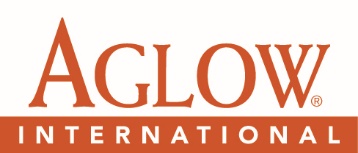 AglowNet Website Planning WorksheetName: Aglow Leadership Position: City:   State or Nation:  Email: Aglow Facebook Page: Aglow Twitter Account: Type of Group:  US Region  US Area Team  US Lighthouse  International Board  International Lighthouse  International CandlelightName of group: Other distinguishing attributes of your group i.e. Generations Group, Young Mothers, etc.: 
Who is your target audience or community? Website expectations/primary goal of having a website: The following pages will be created by the Headquarters office and added to your site:About AglowAglow Vision and MissionAglow MandatesAglow Core ValuesCovenant Partner (US only)Leadership Team Graphic - You will need a picture of the team.  Can be individuals or group photo.  Please email photo(s) with this form along with clear identification of each individual and position.Text:  ContactPlease enter email address for your inquiries Home page:Left side of page:  Right side of page:  Graphic – Attach in email when submitting this form. Identify as Home page graphic.Text: Widgets: These are the side bar modules that will appear on the right side of every page except the Home page.  You may choose as many as you’d like. SearchText Widget:   Graphic for Text Widget (optional). Attach in email when submitting this form. Identify as Text Widget graphic along with a description of photo. Quicklinks (A list of your site’s pages) Other  What other pages would you like included in your site? Lighthouses (US Regions, US Area Teams, and International Boards only)Indicate locations, dates, times of meetings for each Lighthouse
 Text:  Graphic (optional) Attach in email when submitting this form. Identify as Lighthouse page graphic along with a description of photo. LighthouseIndicate location, dates, times of meetings, and other pertinent informationText:  Graphic (optional) Attach in email when submitting this form. Identify as Lighthouse or Candlelight graphic along with a description of photo. Candlelight (International only)Indicate location, dates, times of meetings, and other pertinent informationText:  Graphic (optional) Attach in email when submitting this form. Identify as Lighthouse or Candlelight graphic along with a description of photo. Get InvolvedText:  Graphic (optional) Attach in email when submitting this form. Identify as Get Involved page graphic along with a description of photo. Ministries Text:  Graphic (optional) Attach in email when submitting this form. Identify as Ministries page graphic along with a description of photo. ProjectsText:    Graphic (optional) Attach in email when submitting this form. Identify as Projects page graphic along with a description of photo. OutreachesText:  Graphic (optional) Attach in email when submitting this form. Identify as Outreaches graphic along with a description of photo. Events Text:  Graphic (optional) Attach in email when submitting this form. Identify as Events page graphic along with a description of photo. Upcoming Events (may be multiple pages or all on one)Text:  Graphic (optional) Attach in email when submitting this form. Identify as Upcoming Events page graphic along with a description of photo. Previous Events (may be multiple pages or all on one)Text:  Graphic (optional) Attach in email when submitting this form. Identify as Previous Events page graphic along with a description of photo. Photo GalleryText:  Graphic (optional) Attach in email when submitting this form. Identify as Photo Gallery graphic along with a description of photo. Prayer RequestsText:  Graphic (optional) Attach in email when submitting this form. Identify as Prayer request graphic along with a description of photo. NewsText:  Graphic (optional) Attach in email when submitting this form. Identify as News page graphic along with a description of photo. TestimoniesText:  Graphic (optional) Attach in email when submitting this form. Identify as Testimonies page graphic along with a description of photo. Generations Groups Text:  Graphic (optional) Attach in email when submitting this form. Identify as Generations page graphic along with a description of photo. Aglow for MenText:  Graphic (optional) Attach in email when submitting this form. Identify as Aglow for Men graphic along with a description of photo. GiveText:  Graphic (optional) Attach in email when submitting this form. Identify as Give page graphic along with a description of photo. Other: Text:   Graphic (optional) Attach in email when submitting this form. Identify as Other (Name) page graphic along with a description of photo. Other: Text:  Graphic (optional) Attach in email when submitting this form. Identify as Other (Name) page graphic along with a description of photo.